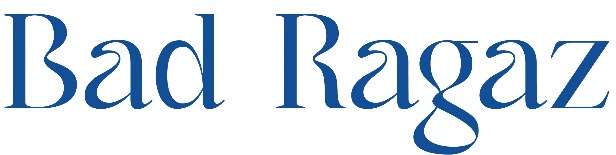 			Mehrzweckgebäude			Fläscherstrasse 10Gesuch um Benützung des Saales im MehrzweckgebäudeGebühren	E1 = Ortsansässige Vereine + ortsansässige gemeinnützige Organisationen A1 = Delegiertenversammlung von Ortsvereinen, auswärtige gemeinnützige 
        Organisationen, Parteien E2 = Ortsansässige Privatpersonen A2 = Auswärtige Vereine, Firmen, kommerzielle Ausstellungen-  Benützung von Beamer/Fernseher/Musikanlage Fr. 50.--, Klavier Fr. 150.-- pro Anlass. BestimmungenDie Benützungsvorschriften für das Mehrzweckgebäude der Gemeinde Bad Ragaz vom 
24. September 2002 werden integrierender Bestandteil einer allfälligen Benutzerbewilligung.
Dekorationen sind nach den Weisungen des Merkblattes Dekorationen in Räumen vom Amt für Feuerschutz des Kantons St. Gallen anzubringen.
Das Einholen von zusätzlichen Bewilligungen wie Polizeistundverlängerung (ab 24.00 Uhr), Gastwirtschaftspatent ist Sache des Veranstalters. Die Gesuche sind frühzeitig bei der Gemeinderatskanzlei Bad Ragaz, info@badragaz.ch, einzureichen.
Bei Veranstaltungen gehen allfällige Kosten für Sicherheitspersonal und Parkdienst zu Lasten des Organisators.
Allfälliges Absperrmaterial für die Verkehrsregelung ist spätestens 5 Tage vor der Veranstaltung beim Werkhof Bad Ragaz, Tel. 081 302 22 57, zu reservieren. Das Verkehrskonzept ist vorgängig mit Alfred Jung, Technische Dienste, Tel. 081 303 49 57, zu besprechen.
Zusatzreinigungen bei grosser Verschmutzung und Sachbeschädigungen werden nach Aufwand separat in Rechnung gestellt.Bemerkungen  ............................................................................................................................................................................................................................................................................................................................................................................................................................................................................Ort, Datum 	Stempel / Unterschrift___________________________________	________________________________________KontaktpersonenOrtsquartieramt:Erna Komminoth, Rathaus, Bad Ragaz
Tel. 081 303 49 58erna.komminoth@badragaz.chGesuchsteller / VereinVerantwortlichePersonName, Vorname        Strasse                      PLZ, Ort                    Telefon                      E-Mail                        Name, Vorname        Strasse                      PLZ, Ort                    Telefon                      E-Mail                        AnlassDatum der Veranstaltungam                                     länger als 24.00 Uhr?      ja     neinam                                     länger als 24.00 Uhr?      ja     neinÜbernahme Saalam                                                  Uhram                                                  Uhr am                                                  Uhram                                                  Uhr Abgabe Saalam                                                  Uhram                                                  Uhr am                                                  Uhram                                                  Uhr Besucher/Teilnehmerca.        PersonenBenutzte Räume  Mehrzwecksaal  Küche, Kühlraum  Bühne, 12 x 8 m  Geschirr  Office (nur Getränkeausgabe)  Wachlokal (EG)Bestuhlung  Konzertbestuhlung (max. 340 Stühle)   Festwirtschaftsbestuhlung (max. 250 Stühle)  Konzertbestuhlung (max. 340 Stühle)   Festwirtschaftsbestuhlung (max. 250 Stühle)  Konzertbestuhlung (max. 340 Stühle)   Festwirtschaftsbestuhlung (max. 250 Stühle)  Konzertbestuhlung (max. 340 Stühle)   Festwirtschaftsbestuhlung (max. 250 Stühle)Anlage / Einrichtung  Musikanlage, Mikrofon  Bühnen Beleuchtung  Beamer, Video, Fernseher  Leinwand  Klavier, (Fr. 150.--)Benützer Tarif pro Anlass/Tag in Fr.Tarif pro Anlass/Tag in Fr.Tarif pro Anlass/Tag in Fr.Tarif pro Anlass/Tag in Fr.Tarif pro Anlass/Tag in Fr.Saal und BühneSaal, Bühne, Küche, inkl. KühlräumeSaal, Bühne. Küche, Geschirr, inkl. KühlräumeAbfallEnergieE1gratis100.--100.--20.--30.--A1100.--200.--250.--20.--30.--E2150.--250.--300.--20.--30.--A2250.--350.--/500.--400.--/600.--20.--30.--